“The Most Dangerous Game” by Richard ConnellTarget Skill – Creating graphic organizers for focused note-takingCreate a detailed graphic organizer that depicts ONE of the following: How Rainsford’s character has changed from the beginning to the end of the story.How the setting is both a help and a hindrance for Rainsford. You MUST include quotes from the story in your graphic organizer.The following are examples of what graphic organizers might look like: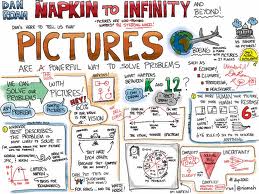 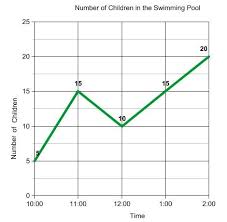 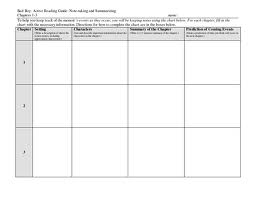 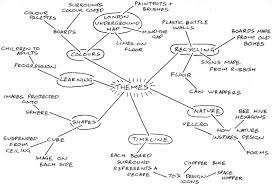 GRAPHIC ORGANIZER RUBRICGRAPHIC ORGANIZER RUBRICGRAPHIC ORGANIZER RUBRICGRAPHIC ORGANIZER RUBRICGRAPHIC ORGANIZER RUBRICCriteria4321OrganizationExtremely well organized. Order &  structure of information is compelling and flows smoothly.Organized. Structure allows reader to move through content without confusion. Flows smoothlySomewhat organized structure allows reader to move through some of the content without confusion. Flow is sometimes interrupted.Poorly organized. A clear sense of direction is not evident. Flow is frequently interrupted.ContentThorough and insightful understanding of content. Quotes are used to support.Complete understanding of content. One quote is used to support.Shows some understanding of content.  Quotes are not used to support.Shows incomplete understanding of material.CreativityClean design; high visual appeal; symbols/graphics used effectively.Design is fairly clean, with a few exceptions; diagram has visual appeal; symbols/shapes are used.Cluttered design; low in visual appeal; symbols/shapes are not used.Shows minimal critical effort.IdeasInsightful and well considered ideas making multiple connections.Ideas are  considered; more than one thoughtful connection is made.Ideas are somewhat on topic; makes some connections.Ideas are unclear; few connections are made.